363110, Республика Северная Осетия – Алания, с. Михайловское, ул. К. Либкнехта, 84;                                                          тел./ факс: 8(86738) 23-01-06; 23-00-09, http://адм-михайловское.рф, e-mail: s.adm.mix@mail.ruпостановлениеО внесение изменений  и дополнений  в Постановление от 26.11.2018г. № 52 «Административный регламент по предоставлению муниципальной услуги «Присвоение, изменение и аннулирование адресов объектам адресации на территории Михайловского сельского поселения Пригородного района РСО-Алания» В соответствии с Федеральным законом  от 28 декабря 2013г. № 443-ФЗ «О федеральной информационной  адресной системе и о внесении  изменений в Федеральный закон «Об общих принципах организации  местного самоуправления в Российской федерации», постановлением  Правительства РФ от 19 ноября 2014г. №1221 «Об утверждении  Правил присвоения, изменения и аннулирования  адресов», Постановлением Правительства РФ от 04.09.2020 N 1355 "О внесении изменений в Правила присвоения, изменения и аннулирования адресов" в  целях обеспечения реализации на территории сельского поселения  полномочий, возникающих в связи с ведением государственного адресного реестра и эксплуатации федеральной информационной адресной системы (ФИАС), -                                        ПОСТАНОВЛЯЮ: Внести в Постановление от 26.11.2018г. № 52 следующие изменения и дополнения:1.1). Пункт 1.2. дополнить абзацем следующего содержания:"От имени лица, указанного в пункте 1.2 настоящих Правил, вправе обратиться кадастровый инженер, выполняющий на основании документа, предусмотренного статьей 35 или статьей 42.3 Федерального закона "О кадастровой деятельности", кадастровые работы или комплексные кадастровые работы в отношении соответствующего объекта недвижимости, являющегося объектом адресации.".1.2). В пункте 2.6.2:а) абзац первый изложить в следующей редакции:"2.6.2.. К документам, на основании которых Администрацией Михайловского сельского поселения  принимаются решения относятся:";б) абзац второй дополнить словами "(в случае присвоения адреса зданию (строению) или сооружению, в том числе строительство которых не завершено, в соответствии с Градостроительным кодексом Российской Федерации для строительства которых получение разрешения на строительство не требуется, правоустанавливающие и (или) правоудостоверяющие документы на земельный участок, на котором расположены указанное здание (строение), сооружение)";в) в абзаце четвертом слова "кадастровые паспорта объектов недвижимости" заменить словами "выписки из Единого государственного реестра недвижимости об объектах недвижимости";г) в абзаце шестом слова "и (или) разрешение на ввод объекта адресации в эксплуатацию" заменить словами "(за исключением случаев, если в соответствии с Градостроительным кодексом Российской Федерации для строительства или реконструкции здания (строения), сооружения получение разрешения на строительство не требуется) и (или) при наличии разрешения на ввод объекта адресации в эксплуатацию";д) абзац пятый изложить в следующей редакции:"-выписка из Единого государственного реестра недвижимости об объекте недвижимости, являющемся объектом адресации (в случае присвоения адреса объекту адресации, поставленному на кадастровый учет);";е) абзац девятый изложить в следующей редакции:"- выписка из Единого государственного реестра недвижимости об объекте недвижимости, который снят с государственного кадастрового учета, являющемся объектом адресации (в случае аннулирования адреса объекта адресации по основаниям, указанным в подпункте "а" пункта 14 настоящих Правил);ж) абзац десятый изложить в следующей редакции:«-уведомление об отсутствии в Едином государственном реестре недвижимости запрашиваемых сведений по объекту недвижимости, являющемуся объектом адресации (в случае аннулирования адреса объекта адресации по основаниям, указанным в подпункте "а" пункта 14 настоящих Правил).".1.3). Дополнить пунктом 2.6.1 следующего содержания:"2.6.1. Документы, указанные в абзацах четвертом, пятом, девятом и десятом пункта 2.6.настоящих Правил, представляются федеральным органом исполнительной власти, уполномоченным Правительством Российской Федерации на предоставление сведений, содержащихся в Едином государственном реестре недвижимости, или действующим на основании решения указанного органа подведомственным ему федеральным государственным бюджетным учреждением в порядке межведомственного информационного взаимодействия по запросу уполномоченного органа.".1.4) Пункт 3.2. изложить в следующей редакции:« 3.2. Присвоение объектам адресации адресов и аннулирование таких адресов осуществляются уполномоченными органами по собственной инициативе или на основании заявлений физических или юридических лиц, указанных в пункте 1.2  настоящих Правил. Аннулирование адресов объектов адресации осуществляется Администрацией Михайловского сельского поселения Пригородного района РСО-Алания  на основании информации уполномоченного Правительством Российской Федерации федерального органа исполнительной власти, осуществляющего государственный кадастровый учет недвижимого имущества, государственную регистрацию прав на недвижимое имущество, ведение Единого государственного реестра недвижимости и предоставление сведений, содержащихся в нем, о снятии с государственного кадастрового учета объекта недвижимости или исключении из Единого государственного реестра недвижимости сведений об объекте недвижимости, указанных в части 7 статьи 72 Федерального закона "О государственной регистрации недвижимости", представляемой в установленном Правительством Российской Федерации порядке межведомственного информационного взаимодействия при ведении государственного адресного реестра.»1.5) В пункте 3.3:а) в подпункте «а» слова "О государственном кадастре недвижимости" заменить словами "О кадастровой деятельности";б) подпункт "б" изложить в следующей редакции:"б) в отношении зданий (строений), сооружений, в том числе строительство которых не завершено, в случаях:выдачи (получения) разрешения на строительство или направления уведомления о соответствии указанных в уведомлении о планируемом строительстве параметров объекта индивидуального жилищного строительства или садового дома установленным параметрам и допустимости размещения объекта индивидуального жилищного строительства или садового дома на земельном участке;выполнения в отношении объекта недвижимости в соответствии с требованиями, установленными Федеральным законом "О кадастровой деятельности", работ, в результате которых обеспечивается подготовка документов, содержащих необходимые для осуществления государственного кадастрового учета сведения о таком объекте недвижимости, при его постановке на государственный кадастровый учет (в случае если в соответствии с Градостроительным кодексом Российской Федерации для строительства или реконструкции объекта недвижимости получение разрешения на строительство не требуется);";в)  подпункт"в" изложить в следующей редакции:«в) в отношении помещений в случаях:подготовки и оформления в установленном Жилищным кодексом Российской Федерации порядке проекта переустройства и (или) перепланировки помещения в целях перевода жилого помещения в нежилое помещение или нежилого помещения в жилое помещение;подготовки и оформления в отношении помещения, являющегося объектом недвижимости, в том числе образуемого в результате преобразования другого помещения (помещений) и (или) машино-места (машино-мест), документов, содержащих необходимые для осуществления государственного кадастрового учета сведения о таком помещении;г) дополнить подпунктами "г" и "д" следующего содержания:"г) в отношении машино-мест в случае подготовки и оформления в отношении машино-места, являющегося объектом недвижимости, в том числе образуемого в результате преобразования другого помещения (помещений) и (или) машино-места (машино-мест), документов, содержащих необходимые для осуществления государственного кадастрового учета сведения о таком машино-месте;д) в отношении объектов адресации, государственный кадастровый учет которых осуществлен в соответствии с Федеральным законом "О государственной регистрации недвижимости", в случае отсутствия адреса у указанных объектов адресации или в случае необходимости приведения указанного адреса объекта адресации в соответствие с документацией по планировке территории или проектной документацией на здание (строение), сооружение, помещение, машино-место.".1.6). Пункт 3.4. изложить в следующей редакции:"3.4. При присвоении адресов зданиям (строениям), сооружениям, в том числе строительство которых не завершено, такие адреса должны соответствовать адресам земельных участков, в границах которых расположены соответствующие здания (строения), сооружения."1.7). Дополнить подпунктом 3.4.1.следующего содержания:"3.4.1.. При присвоении адресов помещениям, машино-местам такие адреса должны соответствовать адресам зданий (строений), сооружений, в которых они расположены."1.8) Пункт 3.5. после слова "зданию" дополнить словом "(строению)", после слова "помещению" дополнить словом ", машино-месту".1.9). Пункт 3.6. изложить в следующей редакции:"3.6. В случае присвоения уполномоченным органом адреса многоквартирному дому при условии полученного разрешения на его строительство осуществляется одновременное присвоение адресов всем расположенным в нем помещениям и машино-местам.".1.10). Дополнить пунктом 3.6.1. следующего содержания:"3.6.1. Присвоенный уполномоченным органом адрес объекта адресации, являющегося образуемым объектом недвижимости, используется участниками гражданского оборота со дня осуществления государственного кадастрового учета образуемого объекта недвижимости в соответствии с Федеральным законом "О государственной регистрации недвижимости".".1.11). Пункт 3.9 изложить в следующей редакции:"3.9. Аннулирование адреса объекта адресации осуществляется в случаях:а) прекращения существования объекта адресации и (или) снятия с государственного кадастрового учета объекта недвижимости, являющегося объектом адресации;б) исключения из Единого государственного реестра недвижимости указанных в части 7 статьи 72 Федерального закона "О государственной регистрации недвижимости" сведений об объекте недвижимости, являющемся объектом адресации;в) присвоения объекту адресации нового адреса.1.12). Пункт 3.10 изложить в следующей редакции:«3.10. Аннулирование адреса объекта адресации в случае прекращения существования объекта адресации осуществляется после снятия объекта недвижимости, являющегося этим объектом адресации, с государственного кадастрового учета."1.13). Пункт 3.13 изложить в следующей редакции:"3.13. В случае аннулирования адреса здания (строения) или сооружения в связи с прекращением его существования как объекта недвижимости одновременно аннулируются адреса всех помещений и машино-мест в таком здании (строении) или сооружении.". В случае аннулирования адреса здания (строения) или сооружения в связи с прекращением его существования как объекта недвижимости одновременно аннулируются адреса всех помещений и машино-мест в таком здании (строении) или сооружении.".1.14)  Пункт 3.15 дополнить подпунктом "е" следующего содержания:"е) с выполнением комплексных кадастровых работ в отношении объектов недвижимости, являющихся объектом адресации, которым не присвоен адрес, в том числе земельных участков, сведения о местоположении границ которых уточняются, образуемых земельных участков, а также объекты недвижимости, местоположение которых на земельном участке устанавливается или уточняется."1.15) В  пункте 3.16 слово "также" исключить.1.16) Пункт 3.17  изложить в следующей редакции:«3.17. Решение уполномоченного органа об аннулировании адреса объекта адресации содержит:аннулируемый адрес объекта адресации;уникальный номер аннулируемого адреса объекта адресации в государственном адресном реестре;причину аннулирования адреса объекта адресации;кадастровый номер объекта адресации и дату его снятия с кадастрового учета в случае аннулирования адреса объекта адресации в связи с прекращением существования объекта адресации и (или) снятия с государственного кадастрового учета объекта недвижимости, являющегося объектом адресации;реквизиты решения о присвоении объекту адресации адреса и кадастровый номер объекта адресации в случае аннулирования адреса объекта адресации на основании присвоения этому объекту адресации нового адреса;другие необходимые сведения, определенные уполномоченным органом.Решение об аннулировании адреса объекта адресации в случае присвоения объекту адресации нового адреса может быть по решению уполномоченного органа объединено с решением о присвоении этому объекту адресации нового адреса.1.17). Пункт 3.19 дополнить абзацем следующего содержания:"Принятие решения о присвоении объекту адресации адреса или аннулировании его адреса без внесения соответствующих сведений в государственный адресный реестр не допускается.".1.18). Дополнить пунктом 3.19.1. следующего содержания:"3.19.1. Решение о присвоении объекту адресации, являющемуся образуемым объектом недвижимости, адреса, а также решение об аннулировании адреса объекта адресации, являющегося преобразуемым объектом недвижимости, принятые уполномоченным органом на основании заявлений физических и юридических лиц, указанных в пункт1.2 настоящих Правил, в случаях, указанных в абзаце третьем подпункта "а", абзаце третьем подпункта "б", абзацах втором и третьем подпункта "в" и подпункте "г" пункта 3.3 настоящих Правил, утрачивают свою силу по истечении одного года со дня присвоения объекту адресации адреса в случае, если не осуществлены государственный кадастровый учет образуемого объекта недвижимости или снятие с государственного кадастрового учета преобразованного объекта недвижимости в соответствии с Федеральным законом "О государственной регистрации недвижимости".".1.19). Абзац первый пункта 3.22 изложить в следующей редакции:"3.22. Принятие решения о присвоении объекту адресации адреса или аннулировании его адреса, решения об отказе в присвоении объекту адресации адреса или аннулировании его адреса, а также внесение соответствующих сведений об адресе объекта адресации в государственный адресный реестр осуществляются уполномоченным органом в срок не более чем 10 рабочих дней со дня поступления заявления.".1.20). В  пункте 4.1:а) подпункт "в" после слов "муниципального района" дополнить словами ", муниципального округа";б) подпункт "з" изложить в следующей редакции:"з) наименование объекта адресации "земельный участок" и номер земельного участка или тип и номер здания (строения), сооружения;";в) подпункт "и" признать утратившим силу;г) подпункт "к" изложить в следующей редакции:"к) тип и номер помещения, расположенного в здании или сооружении, или наименование объекта адресации "машино-место" и номер машино-места в здании, сооружении.".1.21). Подпункт "в" пункта 4.3 после слов "муниципальный район" дополнить словами ", муниципальный округ".1.22). Подпункт "в" пункта 4.4 изложить в следующей редакции:"в) наименование объекта адресации "земельный участок" и номер земельного участка.".1.23). В пункте 4.5:а) в абзаце первом слова ", сооружения или объекта незавершенного строительства" заменить словами "(строения), сооружения";б) подпункт "в" изложить в следующей редакции:"в) тип и номер здания (строения) или сооружения.".1.24). В пункте 4.6:а) в абзаце первом слово "(сооружения)" заменить словами "(строения), сооружения";б) подпункт "в" изложить в следующей редакции:"в) тип и номер здания (строения), сооружения;".1.25). Дополнить пунктом 4.6.1 следующего содержания:"4.6.1 Структура адреса машино-места в дополнение к обязательным адресообразующим элементам, указанным в пункте 4.3 настоящих Правил, включает следующие адресообразующие элементы, описанные идентифицирующими их реквизитами:а) наименование элемента планировочной структуры (при наличии);б) наименование элемента улично-дорожной сети (при наличии);в) тип и номер здания (строения), сооружения;г) наименование объекта адресации "машино-место" и номер машино-места в здании, сооружении.".1.26). В абзаце втором пункта 4.6 слова "зданий (сооружений) и помещений" заменить словами "зданий (сооружений), помещений и машино-мест"1.27). В пункте 4.7:а) абзацы первый и второй после слов "муниципального района" дополнить словами ", муниципального округа";б) абзац пятый после слов "муниципальных районов" дополнить словами ", муниципальных округов".Настоящее Постановление вступает в силу с момента его подписания и подлежит размещению на официальном сайте администрации Михайловского сельского поселения Пригородного района РСО-Алания.И.о.главы администрацииМихайловского сельского поселения                                        Р.Р.КокоевУæрæсейы ФедерациРеспубликæЦæгат Ирыстон – АланиГорæтгæрон районы Михаловскы хъæуыадминистраци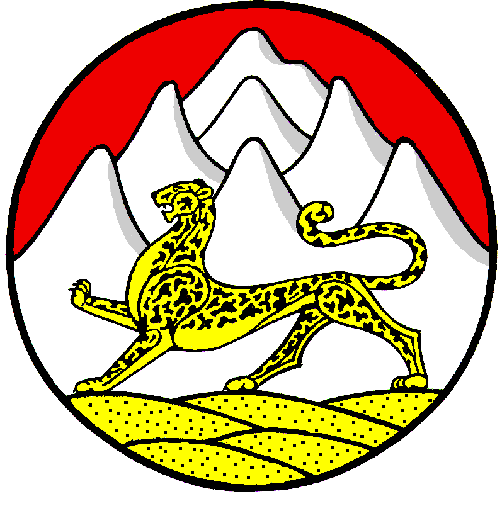 Российская ФедерацияРеспубликаСеверная Осетия – АланияАдминистрация Михайловского сельского поселения Пригородного района 12октября2020г.№  7